СОВЕТ ДЕПУТАТОВ МУНИЦИПАЛЬНОГО ОБРАЗОВАНИЯ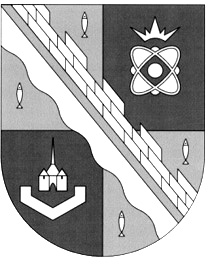 СОСНОВОБОРСКИЙ ГОРОДСКОЙ ОКРУГ ЛЕНИНГРАДСКОЙ ОБЛАСТИ(ЧЕТВЕРТЫЙ СОЗЫВ)Р Е Ш Е Н И Еот 19.09.2019 года № 4Руководствуясь частями 3 и 5 статьи 40 Федерального закона «Об общих принципах организации местного самоуправления в Российской Федерации» от 06 октября 2003 года №131-ФЗ (с изменениями на 2 августа 2019 года), частью 1 статьи 36 Устава муниципального образования Сосновоборский городской округ Ленинградской области (в редакции, вступившей в силу со дня начала работы совета депутатов четвертого созыва), статьей 8 Регламента совета депутатов, утвержденного решением совета депутатов от 24.10.2006 №173 «Об утверждении Регламента совета депутатов Сосновоборского городского округа» (в редакции, вступившей в силу со дня начала работы совета депутатов четвертого созыва), а также результатами тайного голосования (протокол по выборам председателя совета депутатов муниципального образования Сосновоборский городской округ Ленинградской области от 19 сентября 2019 года № 7), совет депутатов Сосновоборского городского округаР Е Ш И Л:1. Избрать заместителем председателя совета депутатов муниципального образования Сосновоборский городской округ Ленинградской области из состава совета депутатов четвертого созыва – депутата Бабича Ивана Анатольевича.2. Установить, что заместитель председателя совета депутатов муниципального образования Сосновоборский городской округ Ленинградской области исполняет свои полномочия: на непостоянной (неосвобожденной) основе.3. С момента принятия настоящего решение считать прекращенными полномочия заместителя председателя совета депутатов муниципального образования Сосновоборский городской округ Ленинградской области Сорокина Н.П., избранного из состава совета депутатов третьего созыва.4. Настоящее решение вступает в силу с момента принятия.5. Решение опубликовать в городской газете «Маяк».Председатель совета депутатов                                     В.Б.Садовский «Об избрании заместителя председателя совета депутатов муниципального образования Сосновоборский городской округ Ленинградской области из состава совета депутатов четвертого созыва и прекращении полномочий заместителя председателя совета депутатов муниципального образования Сосновоборский городской округ Ленинградской области, избранного из состава совета депутатов третьего созыва»